Приложение № 1 к постановлению администрации Устьянского муниципального района«Об утверждении схем расстановки контейнерных площадок на территории МО «Лойгинское»от 1 августа 2022 года № 1425Схема размещения контейнерных площадок на территории МО «Лойгинское»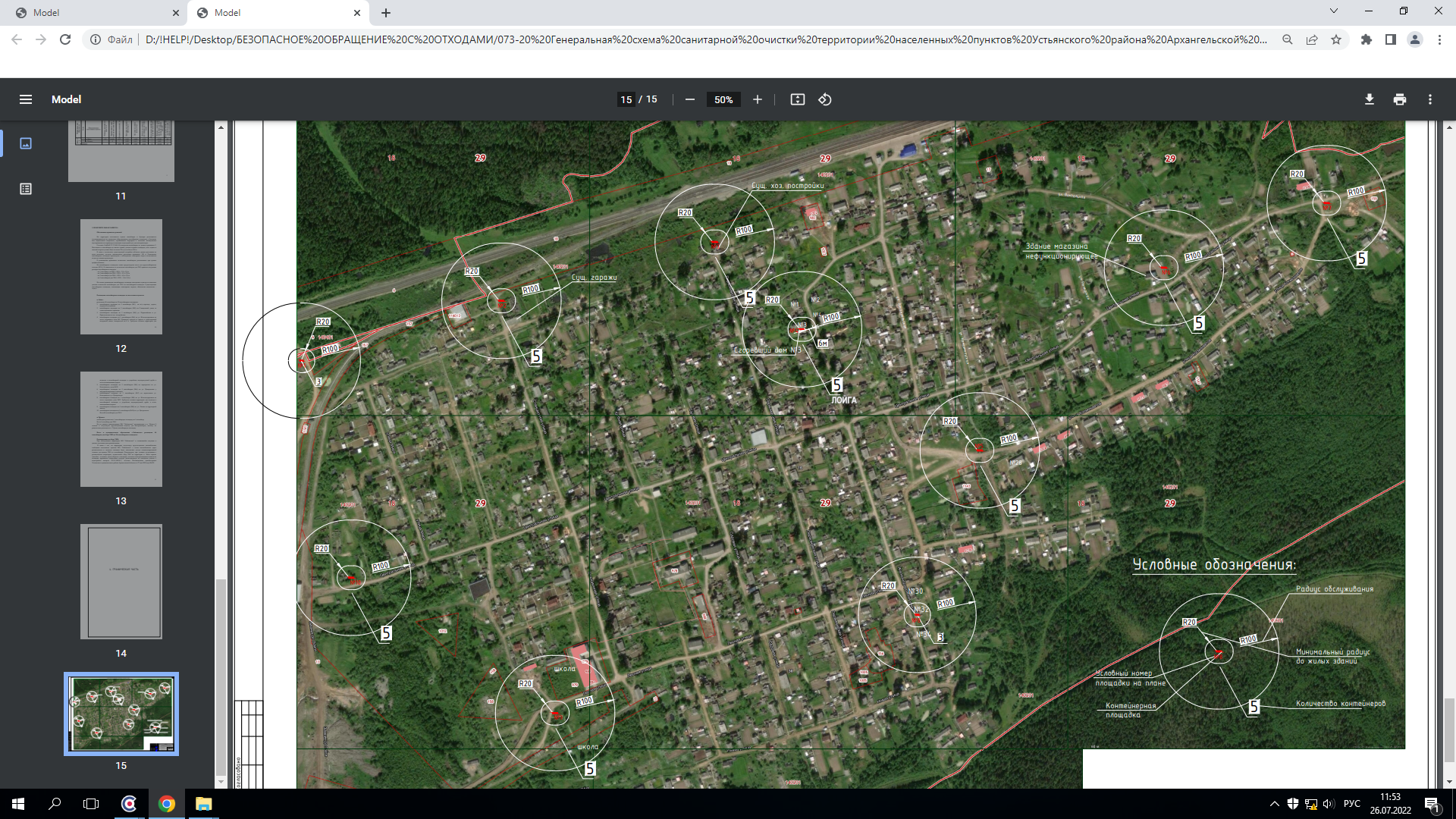 